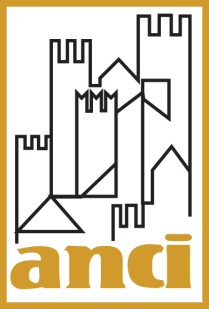 Ufficio Partecipate e Servizi pubblici localiNota informativa su: INTESA SANCITA DALLA CONFERENZA UNIFICATA NELLA SEDUTA DEL 21 SETTEMBRE U.S., IN MERITO ALLO SCHEMA DI DECRETO DEL MINISTERO DEL LAVORO E DELLE POLITICHE SOCIALI, DI CONCERTO CON IL MINISTRO PER LA PUBBLICA AMMINISTRAZIONE ED IL MINISTRO DELL’ECONOMIA E DELLE FINANZE, ATTUATIVO DELL’ART. 25, COMMA 1, DEL D.LGS. N. 175/2016 E S.M.I.	Si informa che nella seduta della Conferenza Unificata del 21 settembre u.s.,  l’Associazione ha espresso parere favorevole all’Intesa in oggetto a seguito dell’accoglimento delle richieste contenute nel documento allegato all’Atto della Conferenza Unificata.  	A seguito dell’accoglimento di tali richieste, le società controllate da Comuni e Città Metropolitane, di cui all’articolo 25, comma 1, del decreto legislativo n. 175 e ss.mm.ii, per definire le eccedenze di personale individuate nei propri organici, dovranno adempiere agli obblighi di legge secondo la seguente tempistica :a.) effettuare, entro il 30 settembre, la ricognizione del solo personale in servizio;b.) entro il 30 novembre indicare e dichiarare le eccedenze di personale, tenuto conto di quanto previsto nei piani di riassetto di cui all’articolo 24 del T.U.S.P.;c.) entro il 10 dicembre 2017, in caso di rilevamento effettivo di eccedenze, effettuare le comunicazioni di cui all’art. 19 della l. n. 300/1970;d.) entro il 20 dicembre 2017 inviare alle Regioni tutte le informazioni relative al personale eccedente, come dettagliate dall’art. 2, comma 4, della bozza di decreto.Infine, tale procedura si concluderà il 15 gennaio 2018,  con la trasmissione da parte delle Regioni di una parte dei dati raccolti in merito ai lavoratori eccedenti all’ANPAL. Si ricorda infine che le società controllate, fino al 30 giugno 2018,  non possono procedere ad assunzioni a tempo indeterminato se non attingendo ai predetti elenchi Regionali e che tale divieto diverrà efficace solo a seguito di pubblicazione del decreto in oggetto.Si allega Atto della Conferenza Unificata. Roma, 27 settembre 2017